企業名　自衛隊運輸　株式会社※Ａ４サイズ企業名　〇〇〇〇※Ａ４サイズ職種《社屋等の写真》《事業所の地図》セールスドライバー宅配ドライバー宅配荷物仕分け作業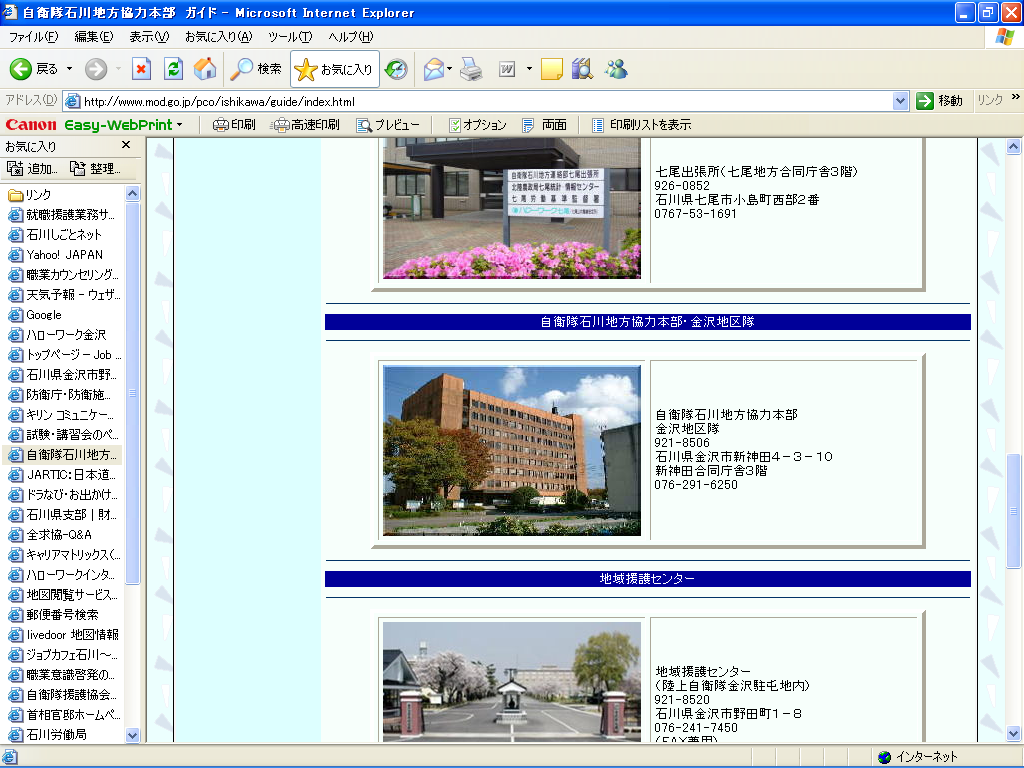 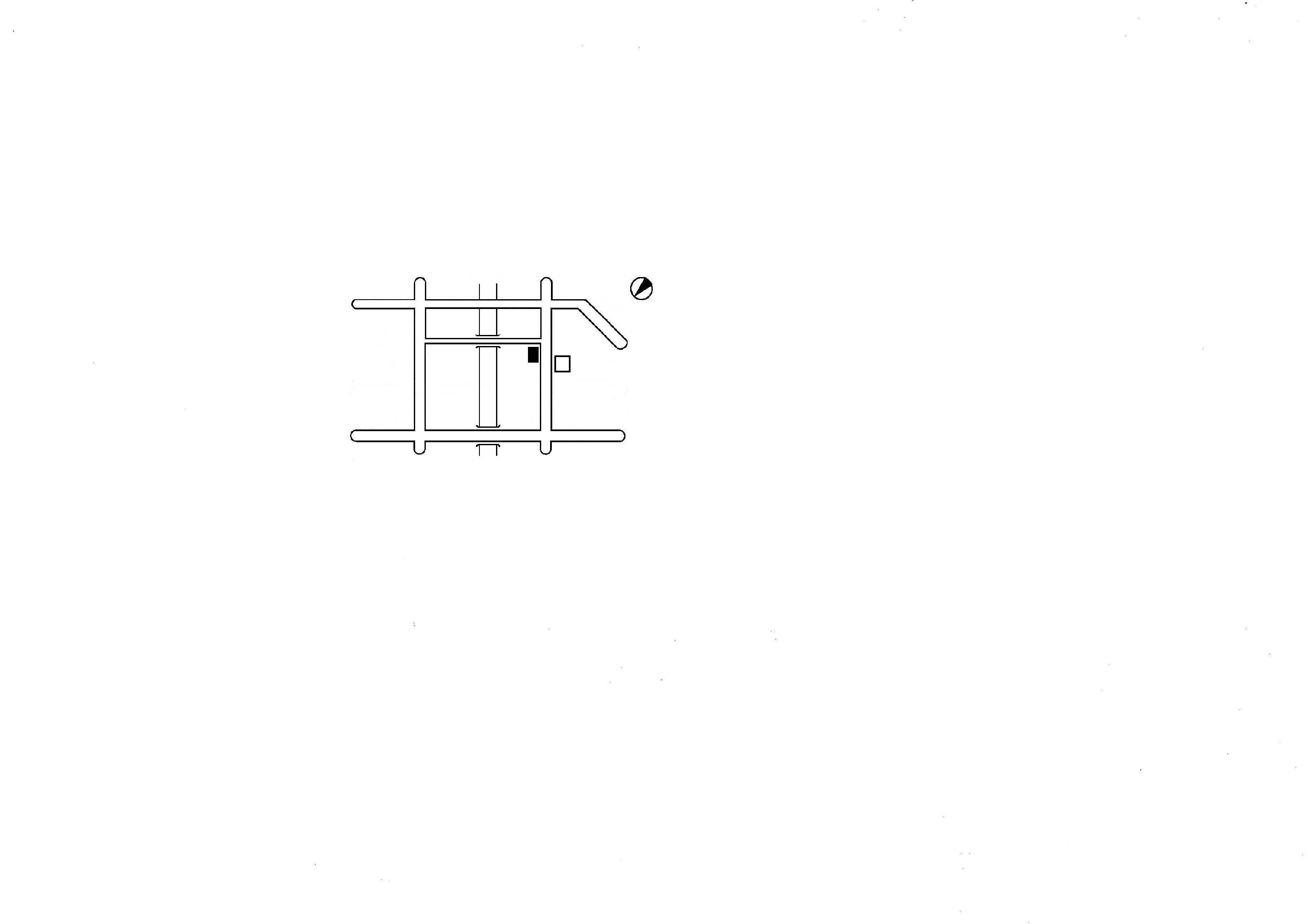 仕事の内容県内の担当エリアに置いて、２ｔ・４ｔ車に乗務しての集荷・配達業務を行います。県内の担当エリアに置いて、２ｔ・４ｔ車に乗務しての集荷・配達業務を行います。予備自衛官等希望者の採用会社からのメッセージ《仕事の内容が分かる写真等》予備自衛官制度受入　　（　可　否　）即応予備自衛官制度受入（　可　否　）弊社は創業こそ若いですが、元気と何にでも挑戦するチャレンジ精神を持っている方を求めています。皆さんの活躍する場は必ずあります。
《先輩からのメッセージ》自分で工夫をし、お客様に喜ばれる仕事をすれば自分に返ってくるし、やる気次第でどんどん成長できる会社です。　是非一緒に頑張りましょう！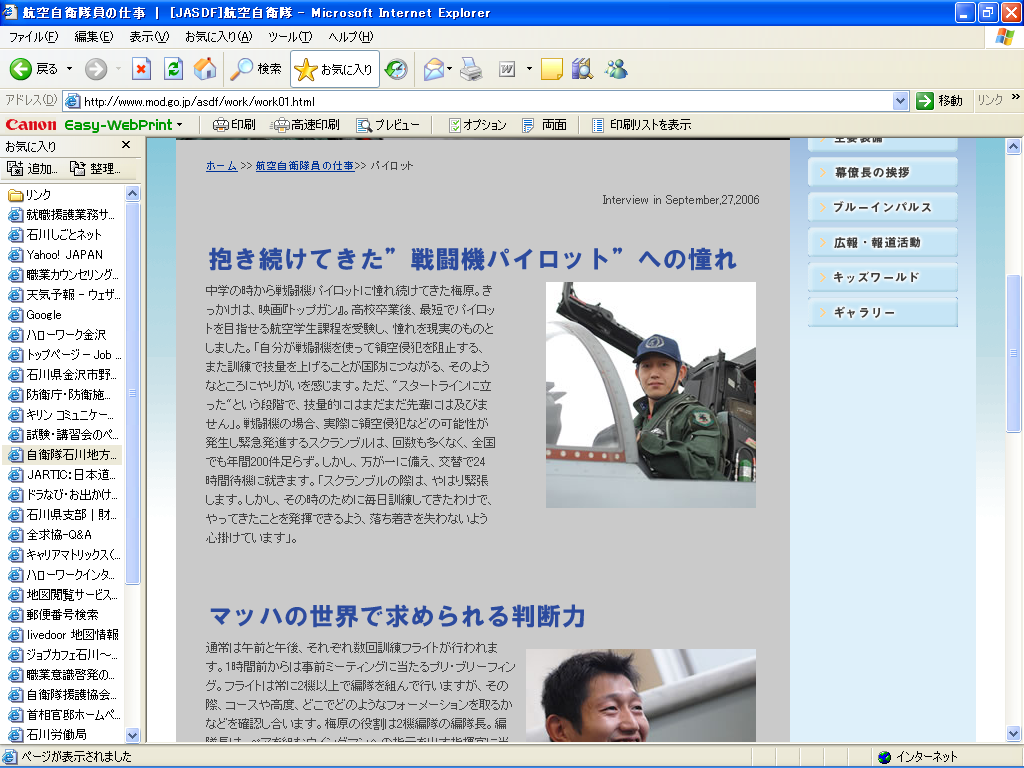 予備自衛官制度受入　　（　可　否　）即応予備自衛官制度受入（　可　否　）弊社は創業こそ若いですが、元気と何にでも挑戦するチャレンジ精神を持っている方を求めています。皆さんの活躍する場は必ずあります。
《先輩からのメッセージ》自分で工夫をし、お客様に喜ばれる仕事をすれば自分に返ってくるし、やる気次第でどんどん成長できる会社です。　是非一緒に頑張りましょう！自衛隊出身ＯＢの状況弊社は創業こそ若いですが、元気と何にでも挑戦するチャレンジ精神を持っている方を求めています。皆さんの活躍する場は必ずあります。
《先輩からのメッセージ》自分で工夫をし、お客様に喜ばれる仕事をすれば自分に返ってくるし、やる気次第でどんどん成長できる会社です。　是非一緒に頑張りましょう！平成○年に○名入社しています。現在、県内各地で活躍中です。将来もっとｽﾃｯﾌﾟｱｯﾌﾟしてもらう予定です。職種《社屋等の写真》《事業所の地図》仕事の内容予備自衛官等希望者の採用会社からのメッセージ《仕事の内容が分かる写真等》予備自衛官制度受入　　（　可・否　）即応予備自衛官制度受入（　可・否　）予備自衛官制度受入　　（　可・否　）即応予備自衛官制度受入（　可・否　）自衛隊出身ＯＢの状況